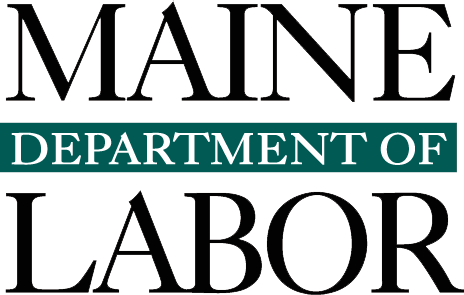 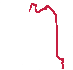 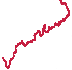 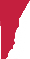 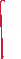 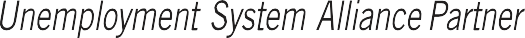 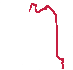 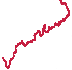 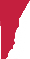 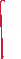 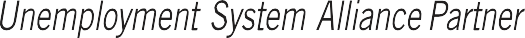 Application for Registration for an Unemployment Compensation Tax AccountMAIL COMPLETED APPLICATION TOMaine Department of Labor 47 State House Station Augusta, ME 04333-0047Or email: division.uctax@maine.gov QUESTIONS?Call 207-621-5120 or toll free 844-754-3508PURPOSE OF FORMUse this registration form to establish a new unemployment compensation tax account or register online at https:www.maine.gov/reemployme. You must establish a tax account if you are an employer required to ﬁle unemployment contributions and you have not registered previously.If you need to make corrections to your existing account details, do not use this form. Contact the Bureau of Unemployment Compensation by calling 207-621-5120, by email division.uctax@maine.gov or by mail to the address on the front of this booklet. Include the Employer Account Number (EAN), also known as the State Employer Identiﬁcation Number (SEIN), business legal name, social security number or Federal Employer Identiﬁcation Number (FEIN), on correspondence (including email) sent to Bureau of Unemployment Compensation.Some examples of items that should be reported to the Bureau after registering are:Changes to your street address, email address or phone number.Your business activity, product or service has changed.An ofﬁcer, partner, trustee or personal representative has changed.The ownership or structure of your business has changed (i.e.; a sole proprietor that forms a corporation may need new tax registrations).PLEASE KEEP A COPY OF THIS APPLICATION FOR YOUR RECORDSIf you have any questions concerning unemployment tax, you may contact a representative at 207-621-5120 or toll free at 1-844-754-3508.NEXT STEPSYour registration information will be reviewed by a Customer Service Representative.If you are determined to be liable for unemployment taxes under Maine law, you will be mailed a Notice of Liability. Do not send quarterly returns or payments to the Maine Department of Labor prior to receiving the Notice of Liability. Doing so will cause delays in processing.If you do not meet the minimum requirements for unemployment insurance coverage for your employees, you may elect to make voluntary contributions even though you are not required to do so by law.  An exempt employer may apply for voluntary unemployment insurance coverage to the Bureau of Unemployment Compensation. If approved, coverage must be maintained, wages reported, and contributions paid for a minimum of two years. To start the process for electing coverage, complete a Voluntary Election Application form located on page 20.HOW DO I FILE UNEMPLOYMENT COMPENSATION RETURNS?Unemployment quarterly returns are required to be filed electronically by using Maine Department of Labor’s electronic filing system, ReEmployME, www.maine.gov/reemployme. There is no cost to using this system. The  “ReEmployME System Guide: Employer Portal Account” located at www.maine.gov/unemployment/taxpublications provides instructions for using the ReEmployME system.WHAT SHOULD I DO IF I CANNOT PAY THE TAX I OWE?If you cannot pay your entire tax liability, contact the Department of Labor about a payment plan for unemployment compensation tax liability. Tax returns should be ﬁled on or before the due date to avoid penalty charges for late ﬁling.INTERESTInterest is charged monthly on taxes owed until the entire amount of tax due has been paid.PENALTIESThe Department of Labor may impose several different penalties. Two common penalties are:Failure to File Penalty. Failure to ﬁle penalties are computed on any return that is ﬁled after its duedate.Failure to Pay Penalty. Failure to pay penalties are imposed on tax that remains unpaidafter the due date.Where both failure to ﬁle and failure to pay exist, both penalties will be imposed. TAXPAYER PRIVACY POLICYThe Department of Labor (DOL) maintains the highest standards in handling personally identiﬁable taxpayer information. Taxpayers have the right to know what information is kept on ﬁle about them, to have reasonable access to it, and to receive a copy of their ﬁle. Under penalties of law, employees, and agents of DOL are prohibited from willfully inspecting information contained on any tax return for any purpose other than in the conduct of ofﬁcial duties. In addition, DOL employees and agents are prohibited from disclosing tax information to anyone other than the taxpayer except in a limited number of very speciﬁc circumstances. Wage information and other confidential unemployment compensation information may be requested and utilized for other governmental purposes, including, but not limited to, verification of an individual’s eligibility for other governmental programs. Unassociated third parties may not receive information pertaining to tax returns without written permission from the affected taxpayer except as allowed under law. Communications that do not meet the deﬁnition of tax information are subject to the general conﬁdentiality and public inspection provisions of Maine’s “Freedom of Access” laws. When conﬁdential taxpayer information is stored by DOL, it is kept in a secure location where it is accessible only to authorized employees and agents. If you have any questions regarding the Privacy Policy, contact DOL at (207) 621-5111.NOTICE REGARDING UNPAID TRUST FUND TAXESIf you are not sure that the previous owner has paid all unemployment compensation tax incurred by the business, you should ask the previous owner to request, in writing, tax clearance letters from the Department of Labor, Bureau of Unemployment Compensation.If you owe Maine taxes, or if the previous owner of your business has not paid all taxes, processing of your tax registration application may be delayed or denied.Instructions for completionSection 1 – All Applicants Section 2 – Sole Proprietors/LLC Single Members Section 3 – Corporations/LLC CorporationsSection 4 – Local and State GovernmentsSection 5 – Non-Profit 501(c)(3)SECTION 1 INSTRUCTIONS (ALL APPLICANTS)              Enter contact information for the person submitting the application.Employers registering with the Department of Labor must enter the federal Employment Identiﬁcation Number (EIN). A federal EIN must be provided to register. To obtain a federal EIN, go to www.irs.gov to apply online or download IRS Form SS-4, Application for Employer Identiﬁcation Number. To contact the IRS by phone, call 1-800-829-4933.Check the box that best applies for the type of organization. Trusts, estates and non-proﬁt organizations that are not 501(c)(3) should be listed as “other.” If you check “other,” include a description of the ownership type. Spouses must not check “partnership” unless the business ﬁles federal income tax returns (IRS Form 1065) as a partnership. Corporations, limited partnerships and limited liability companies must provide incorporation or registration information.Enter the legal name of the business or organization. Examples are the sole proprietor’s name, the partnership name, or the exact name from the Article of Incorporation.Enter your “Doing Business As” name if different from the legal name on question 4.Enter the business web address.If the business has not paid employees for work performed in Maine, then you may not be required to register. Call the Department for assistance.8-13. Answer each question by checking “YES” or “NO” in the appropriate box. If answering “YES” to more than one question in this series, call the Department for assistance.9. Domestic worker employers are households which employ nannies, personal care attendants, gardeners, cleaners, chauffeurs, etc.14. Enter information on the location and nature of business conducted at all Maine business sites. Enter the type of business (wholesale, retail, service group, manufacturing, contractor, governmental, non-proﬁt, other [explain]), and a concise description of the principal activity of your business or organization.15-16. 26 M.R.S.A. 13 sect. 1221 relates to employee leasing companies (PEOs) and their client companies. Under employee leasing agreements, the employee leasing company is responsible for meeting unemployment tax requirements. However, the client company will become liable for meeting unemployment tax requirements if the employee leasing company should not pay.Enter any license information held by the business or the owners of the business.Enter address and contact details.If a CORPORATION, include reportable wages for all the ofﬁcers who are performing services as well as all other workers. EXCLUSIONS: All employers, do not include wages for services performed by an individual in the employ of his son, daughter or spouse, or the service performed by a child under 18 in the employ of their father or mother. DO NOT INCLUDE PARTNERS IN A PARTNERSHIP.The Maine Department of Labor will immediately attach liability to pay unemployment compensation taxes to the following types of employers: government, successors, partial acquisitions, employers subject to the Federal Unemployment Tax Act (FUTA) and employers owned or controlled by the owners of an already liable employing unit. You are liable for Maine unemployment compensation tax if you meet any of the following criteria:EMPLOYER IN GENERAL: you paid gross wages of $1500 or more in a calendar quarter, or employed one or more persons for some portion of a day in twenty different weeks in a calendar year;DOMESTIC EMPLOYER: you paid $1000 in gross wages for domestic employment in any calendar quarter;501(c)(3) NON-PROFIT ORGANIZATION: you employ four or more persons on the same day in twenty different weeks in a calendar year. A copy if the IRS determination letter must be provided to be recognized as a non-proﬁt organization;AGRICULTURAL EMPLOYER: you paid gross wages of $20,000 in a calendar quarter or employed ten or more persons in one day in twenty different weeks in a calendar year;OUT-OF-STATE EMPLOYER: you are subject to Maine unemployment tax the ﬁrst day you have employees working in Maine. You must include physical location(s) of employment.Employee history details only need to be completed if liability is not met through the payment of a dollar amount listed for liability above. 501(c)(3) organizations always need to complete this section.If you are establishing a new business with no previous owner, check “NO.” If you reorganized an existing business or acquired a business, trade or organization or substantially all the assets of another, check “YES.” Employers registering with the Department of Labor to ﬁle Unemployment Compensation tax must list the Employer Account Number / State Employer Identiﬁcation Number (SEIN) of the previous owner’s business, and contact information requested, if known.You are considered to have common ownership or control if the ownership of the business changed its entity type (sole proprietorship owner becomes corporation ofﬁcer) or a manager becomes the new owner. If you have been registered with the Maine Department of Labor in the past 12 quarters, you may be able to reopen your account by calling MDOL and speaking to a representative at 207-621-5120 or toll free 844-754-3508.Provide the names, Employer Account Numbers, FEINs and entity names of other businesses you or the entity owns. Attach additional sheets if more space is needed.Sole proprietors and LLC Single Members must list information on the owner or single member. Corporations, partnerships, associations, non-proﬁt organizations and other must provide the names of two directors, ofﬁcers, trustees, personal representatives, partners, members or responsible parties. One of those named must be the person responsible for the ﬁnances of the company or organization. Social security numbers are required. A list of all partners or ofﬁcers is not required.SECTION 1 (ALL APPLICANTS)The information to register this employer is being submitted byFirst Name  	Last Name  	Job Title  	Phone Number  	Email Address  	Federal Identiﬁcation Number (FEIN)  	Check the entity type that applies[ ] SOLE PROPRIETOR  [ ] LLC SINGLE MEMBER [ ] PARTNERSHIP [ ] LLC PARTNERSHIP[ ] CORPORATION [ ] LLC CORPORATION [ ] LOCAL OR STATE GOVERNMENT[ ] NON-PROFIT 501(C)(3)[ ] OTHER _________________________________Legal Entity Name  	Trade Name of Doing Business As  	Business Website Address  	     7. Has this business paid employees for work performed in Maine?	[ ] YES	[ ] NOIf yes, provide the date you ﬁrst employed someone in Maine 	/ 	/ 	     8. Does this business consist solely of agricultural work?		[ ] YES	  [ ] NO     9. Does this business employ domestic help?				   [ ] YES	  [ ] NO     10. Is this business applying for reimbursable state tax under the Indian Tribal law?                                                                                                                               [ ] YES           [ ] NO     11. Is this organization a State College, State University or State Hospital?           [ ] YES           [ ] NO    12. Does this business operate fewer than 26 weeks per calendar year?                     [ ] YES           [ ] NO13. Is this business FUTA (Federal Unemployment Tax Act) liable in another state?[ ] YES           [ ] NO14. Does this business have business location(s) in Maine?	                           [ ] YES	     [ ] NOIf no, describe the business activity performed in Maine. Be speciﬁc.If yes, answer the following:Number of employees at this location  	City  	County  	Describe in detail the nature of your business (business activities, goods, productsor services provided) in Maine. What does the company build, sell, install, repair or manufacture in Maine? Specify the products sold or services provided, and for whom. 15. Is this business an employee leasing company or Professional Employment Organization (PEO)? 										[ ] YES 	[ ] NO    16. Do you lease any employees through a Professional Employment Organization (PEO)? 	                                                                                                                                 [ ] YES	[ ] NO17. Does the business have a valid state-issued license or other valid certiﬁcate of authority to conduct business? 								[ ] YES	[ ] NO 	If yes, type of license(s) __________________________________________________18. Contact DetailsPhysical AddressAttention: ___________________________________Address Line 1 	 Address Line 2 	                                                                   Town		 State_____ Zip Code                 Country  		Unemployment Tax Mailing Address	   	   [ ] SAME as Physical Address orAttention: ___________________________________Address Line 1 	 Address Line 2 	                                                                   Town		 State_____ Zip Code                 Country  		Unemployment Claims Mailing address	[ ] SAME as Physical Address or[ ] SAME as Unemployment Tax Mailing or Attention: ___________________________________Address Line 1 	 Address Line 2 	                                                                    State_____ Zip Code                 Country  		Address where Payroll Records are maintained[ ] SAME as Physical Address or   [ ] SAME as Unemployment Tax Mailing or [ ] SAME as Unemployment Claims Mailing or Attention: ___________________________________Address Line 1 	 Address Line 2 	                                                                    State_____ Zip Code                 Country  		Contact Person for Unemployment TaxFirst Name  	Middle Initial  	Last Name  	Job Title  	Telephone Number  	Email Address  	19. Provide the amount of wages paid in each quarter of the current and preceding calendar years: enter only wages paid to date for employees who worked in Maine. Be as speciﬁc as possible.Employment History DetailsFor the current year, enter each week in which one or more individuals were employed in that week.For the preceding year, enter each week in which one or more individuals were employed in that week.20. Did you acquire this business?	     			   [ ] YES	   [ ] NOIf yes, provide details about prior ownerFederal Employer Identiﬁcation Number (FEIN)  	Name this business was operating under  	Current address of previous owner 			 Address Line 1 	 Address Line 2 	                                                                                                           Town		 State_________________________________ Zip Code 		 County  			State Employer Identiﬁcation Number (SEIN)  	Telephone Number  	Business of Previous Owner			[ ] CONTINUES TO OPERATE[ ] NO LONGER IN BUSINESSDid you acquire multiple businesses?	                         [ ] YES	    [ ] NODid you have common ownership, management or control with the predecessor business?					    [ ] YES	    [ ] NO21. Has this business previously been registered with Maine Department of Labor?[ ] YES	 [ ] NOIf yes, provide answers for the following informationFederal Employer Identiﬁcation Number (FEIN)  	Entity Name  	State Employer Identiﬁcation Number (SEIN)  	22. Do you own another business in Maine?				    [ ] YES	   [ ] NOIf yes, provide answers for the following informationFederal Employer Identiﬁcation Number (FEIN)  	Entity Name  	State Employer Identiﬁcation Number (SEIN)  	23. Provide information below for each owner, member or ofﬁcer (attach additional information as needed)First Name  	Middle Initial  	Last Name  	Job Title  	Social Security Number  	Residential AddressAddress Line 1  	Address Line 2  	Town  	Zip Code 	 County  	Phone Number  	First Name  	Middle Initial  	Last Name  	Job Title  	Social Security Number  	Residential AddressAddress Line 1  	Address Line 2  	Town  	Zip Code 	 County  	Phone Number  	First Name  	Middle Initial  	Last Name  	Job Title  	Social Security Number  	Residential AddressAddress Line 1  	Address Line 2  	Town  	Zip Code 	 County  	Phone Number  	SECTION 2 INSTRUCTIONS (SOLE PROPRIETOR/LLC SINGLE MEMBER ONLY)If you are a sole proprietor and your only employees are you, your spouse, your parents, and/or your children under 18 years of age, then you are not liable to make unemployment contributions. For questions regarding whether sub-contractors should be reported as employees, contact the Department at the number listed on the cover page.SECTION 2 (SOLE PROPRIETOR/LLC SINGLE MEMBER ONLY)Does this business employ any individual(s)?		[ ] YES	  [ ] NO(This should not include you, your spouse, your parents, or your children under 18 years of age.)SECTION 3 INSTRUCTIONS (CORPORATION/LLC CORPORATION)If a CORPORATION, include State, Date and Legal Domicile of the corporation.SECTION 3 (CORPORATION/LLC CORPORATION)State of Incorporation  	Date of Incorporation 	/ 	/ 	State of Legal Domicile  	SECTION 4 INSTRUCTIONS (LOCAL/STATE GOVERNMENT) Local or State Governments will need to include additional information if they choose to be reimbursable. Contact the Department for additional information on your options.SECTION 4 (LOCAL/ STATE GOVERNMENT)Do you choose to be Taxable or Direct Reimbursable?	            [ ] YES	[ ] NOIf yes, you must complete the Tax or Direct Reimbursable Option form (included).If Direct Reimbursable, are you an existing Group Account such as Maine Municipal Association (MMA) Unemployment Compensation Group Fund or Maine School Management Association (MSMA) Unemployment Compensation Trust Fund?                                   [ ] YES           [ ] NOIf yes, along with this application and Direct Reimbursement Option form, enclose a copy of your contract with the association.SECTION 5 INSTRUCTIONS (NON-PROFIT 501(C)(3)) Non-proﬁt 501(c)(3)s will need to include additional information, IRS designation documents and submit a social security number if they choose to be reimbursable. Contact the Department for additional information on your options.SECTION 5 (NON-PROFIT 501(C)(3))Does your non-proﬁt organization have Internal Revenue Service Documentation of 501(c)(3) status?									[ ] YES	  [ ] NOIf yes, do you choose to be TAXABLE or DIRECT REIMBURSABLE?You must complete the Tax or Direct Reimbursement Option form (included).If Direct Reimbursable, are you an existing Group Account such as Maine Municipal Association (MMA) Unemployment Compensation Group Fund or Maine School Management Association (MSMA) Unemployment Compensation Trust Fund?	[ ] YES	[ ] NOIf yes, complete the ‘ELECTION TO MAKE DIRECT REIMBURSEMENT PAYMENTS’ form along with this application and enclose a copy of your contract with the Association.I, 	, certify that the information contained in each section of this application is true, correct and complete to the best of my knowledge and belief.This application must be signed by an owner, director, partner, member, ofﬁcer, trustee or personal representative, or other responsible party.SIGNATURE	TITLE	DATE	PHONE NUMBERPRINT OR TYPE YOUR NAMEINSTRUCTIONS FOR COMPLETION OF THE ME. C-24This form, Me. C-24, Election to Make Direct Reimbursement Payments, should be prepared in duplicate. The original should be mailed to the Unemployment Compensation Tax Section and one copy retained.To be eligible for election to make direct reimbursement payments, you must be a non-proﬁt organization described in Section 501 (c)(3) of the United States Internal Revenue Code or a governmental entity describe in Section 1043,28 of the Employment Security Law.Self-explanatory.Enter the complete name and address of your organization.Taxable wages are all reportable remuneration for personal services, up to the ﬁrst $12,000 paid to each individual in a calendar year, including commissions, bonuses, gratuities, and the cash value of all remuneration in any medium other than cash. The information is required by the Bureau of Unemployment Compensation for use in determining the amount of surety you will be required to ﬁle, in accordance with Section 1221,12 of the Employment Security Law.If you do not pay wages during this period, the Bureau of Unemployment Compensation shall ﬁx the amount to most nearly represent a four-calendar-quarter period, based on your actual payment of wages.Governmental entities are not required to ﬁle a surety.MAINE DEPARTMENT OF LABOR - Bureau of Unemployment Compensation 45 Commerce Drive, 47 State House Station, Augusta, Maine 04333-0047ELECTION TO MAKE DIRECT REIMBURSEMENT PAYMENTS(Non-proﬁt Organization or Governmental Entity)By selecting the direct reimbursement option, I agree to the following requirements to satisfy my unemployment insurance obligation required by Employment Security Law:I am required to pay, in full, the amount of any assessment for unemployment beneﬁts paid to my employees. The assessment may include payments made to individuals who are unemployed, or not working full-time and receiving reduced unemployment beneﬁts. The amount of my assessment is based on wages I paid to the workers who paid beneﬁts. I will be advised of my potential share of each worker’s beneﬁt payment.All assessments (Form Me. B-29DR) must be paid in full within 30 days from the date mailed. All late payments are subject to the penalty provisions of the law.I may appeal an assessment; however, I am still obligated to pay the full amount of the assessment.If my employer account is assessed for beneﬁts paid, and later it is determined the payment should not have been made, my account will NOT be granted a credit until the Bureau is paid by the claimant. If the claimant is granted a waiver, but the Bureau is unable to recover the overpayment, NO credit is applied to my employer account.I must ﬁle a surety in the amount prescribed by the law to guarantee payment of assessments. (Governmental employers are exempt from this provision.)This agreement shall be for a period of not less than one (1) calendar year, which begins January 1, 		.I must ﬁle a request for a change to taxable status before December 1. The change becomes effective on January 1 of the year following the request.The Department may refuse to grant approval of, or revoke, direct reimbursement status.MAINE EMPLOYER ACCOUNT NUMBER (SEIN)  	EMPLOYER’S NAME 	 MAILING ADDRESS 	 Enter total taxable wages paid for covered employment during the last four (4) completed calendarquarters prior to the date indicated in item #1, F (see instructions).________________________________________      __________________________________    _____________SIGNATURE	TITLE	DATEPRINT OR TYPE YOUR NAMEMe. C-24 (rev. 04/09)APPLICATION FOR VOLUNTARY ELECTIONMaine Department of LaborBureau of Unemployment Compensation, Division of Employer Services 45 Commerce Drive, 47S State House StationAugusta, ME 04333-0047Please ﬁll out (type or print) this Application for Voluntary Election in black or blue ink. This application should be prepared in duplicate. Mail the original to the address above and retain the other copy for your records. If you need assistance in completing the form, contact a Status or Field Representative at the telephone numbers provided.Effective date of voluntary election status must be January 1 of the year coverage is to commence.This Application for Voluntary Coverage must be signed by a person with the authority to sign formal documents for the business.If you are a non-proﬁt employer, provide us with the following information:a copy of your by-laws and/or charter, IRS non-proﬁt determination letter, and funding documentsa short description of how you obtain your operating funds. Be speciﬁc:On the proceeding page, indicate in each of the following lines (representing weeks of the current and preceding years) the highest daily employment within each week. Include all part-time workers and corporate ofﬁcers:Enter the total amount of gross wages paid each quarter of the two calendar years in the item preceding this one.The undersigned, an employing unit under the Maine Employment Security Law, which has not met liability levels of employment, voluntarily elects under Section 1222(3)(A) to become a subject employer to provide unemployment insurance coverage for its workers effective January 1, 	, and to continue to be subject to Maine Employment Security Law for not less than two (2) calendar years. Date this 	, day of 	, 20 	.________________________________________      __________________________________    _____________SIGNATURE	TITLE	DATEFINDINGS BY MAINE DEPARTMENT OF LABORYour Application for Voluntary Election of Unemployment Insurance Coverage is: [ ] APPROVED	[ ] DENIEDAugusta, Maine (date) 	Signed  	Bureau Director, Unemployment CompensationMaine Wages PaidCalendar Quarter ending March 31Calendar Quarter ending June 30Calendar Quarter ending Sept. 30Calendar Quarter ending Dec. 31Preceding Year$$$$Current Year$$$$WEEK 1  	WEEK 2  	WEEK 3  	WEEK 4  	WEEK 5  	WEEK 6  	WEEK 7  	WEEK 8  	WEEK 9  	WEEK 10  	WEEK 11  	WEEK 12  	WEEK 13  	WEEK 14  	WEEK 15  	WEEK 16  	WEEK 17  	WEEK 18  	WEEK 19  	WEEK 20  	WEEK 21  	WEEK 22  	WEEK 23  	WEEK 24  	WEEK 25  	WEEK 26  	WEEK 27  	WEEK 28  	WEEK 29  	WEEK 30  	WEEK 31  	WEEK 32  	WEEK 33  	WEEK 34  	WEEK 35  	WEEK 36  	WEEK 37  	WEEK 38  	WEEK 39  	WEEK 40  	WEEK 41  	WEEK 42  	WEEK 43  	WEEK 44  	WEEK 45  	WEEK 46  	WEEK 47  	WEEK 44  	WEEK 49  	WEEK 50  	WEEK 51  	WEEK 52  	WEEK 53 	WEEK 1  	WEEK 2  	WEEK 3  	WEEK 4  	WEEK 5  	WEEK 6  	WEEK 7  	WEEK 8  	WEEK 9  	WEEK 10  	WEEK 11  	WEEK 12  	WEEK 13  	WEEK 14  	WEEK 15  	WEEK 16  	WEEK 17  	WEEK 18  	WEEK 19  	WEEK 20  	WEEK 21  	WEEK 22  	WEEK 23  	WEEK 24  	WEEK 25  	WEEK 26  	WEEK 27  	WEEK 28  	WEEK 29  	WEEK 30  	WEEK 31  	WEEK 32  	WEEK 33  	WEEK 34  	WEEK 35  	WEEK 36  	WEEK 37  	WEEK 38  	WEEK 39  	WEEK 40  	WEEK 41  	WEEK 42  	WEEK 43  	WEEK 44  	WEEK 45  	WEEK 46  	WEEK 47  	WEEK 44  	WEEK 49  	WEEK 50  	WEEK 51  	WEEK 52  	WEEK 53  	Business Name (if sole proprietorship, providename of sole proprietor):Date Business Started in Maine:Address (Street, Number, City or Town, State, Zip):Describe Business Operated:WEEK 1  	WEEK 2  	WEEK 3  	WEEK 4  	WEEK 5  	WEEK 6  	WEEK 7  	WEEK 8  	WEEK 9  	WEEK 10  	WEEK 11  	WEEK 12  	WEEK 13  	WEEK 14  	WEEK 15  	WEEK 16  	WEEK 17  	WEEK 18  	WEEK 19  	WEEK 20  	WEEK 21  	WEEK 22  	WEEK 23  	WEEK 24  	WEEK 25  	WEEK 26  	WEEK 27  	WEEK 28  	WEEK 29  	WEEK 30  	WEEK 31  	WEEK 32  	WEEK 33  	WEEK 34  	WEEK 35  	WEEK 36  	WEEK 37  	WEEK 38  	WEEK 39  	WEEK 40  	WEEK 41  	WEEK 42  	WEEK 43  	WEEK 44  	WEEK 45  	WEEK 46  	WEEK 47  	WEEK 44  	WEEK 49  	WEEK 50  	WEEK 51  	WEEK 52  	WEEK 53  	WEEK 1  	WEEK 2  	WEEK 3  	WEEK 4  	WEEK 5  	WEEK 6  	WEEK 7  	WEEK 8  	WEEK 9  	WEEK 10  	WEEK 11  	WEEK 12  	WEEK 13  	WEEK 14  	WEEK 15  	WEEK 16  	WEEK 17  	WEEK 18  	WEEK 19  	WEEK 20  	WEEK 21  	WEEK 22  	WEEK 23  	WEEK 24  	WEEK 25  	WEEK 26  	WEEK 27  	WEEK 28  	WEEK 29  	WEEK 30  	WEEK 31  	WEEK 32  	WEEK 33  	WEEK 34  	WEEK 35  	WEEK 36  	WEEK 37  	WEEK 38  	WEEK 39  	WEEK 40  	WEEK 41  	WEEK 42  	WEEK 43  	WEEK 44  	WEEK 45  	WEEK 46  	WEEK 47  	WEEK 44  	WEEK 49  	WEEK 50  	WEEK 51  	WEEK 52  	WEEK 53  	Maine PayrollsCalendar Quarter ending March 31Calendar Quarter ending June 30Calendar Quarter ending Sept. 30Calendar Quarter ending Dec. 31Preceding Year$$$$Current Year$$$$